Our Mission at 
St Augustine’s with St Luke’s: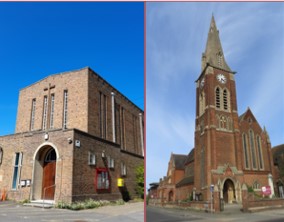 To offer everyone in our Parish opportunities to hear, experience and respond to the call of Jesus Christ and to plan and deliver initiatives that will grow our church.Sunday services.St Augustine’s Church   10am – Café Church 
                                   This Sunday there will be no Club JC for the younger children.
                                   The service will be live streamed at                                                                                                                       htts://www.youtube.com/channel/UCR70BiHHimXOLZpMSXV44IQ/streamCompline with Reflection Service
Tuesday 5th December in St Augustine’s Chapel at 7.30pmWeekly News and Notices
Diary: Click on this link to download December diary and join us where you can.The Advent Daily Readings have arrived for those who have ordered them.  Please see Verity after the Service with your £2.99.What is on this Week“Gathered Choir” – Rehearsal 2 meet after the service on Sunday.Christmas Advent TrailFrom 3rd December to 3rd January follow one of two Trails (or both) around the Parish to find the real meaning of Christmas    …collect a treat when you complete the Trail!  For Trail question sheet go to website (to find and print off your copy).  Hard copies available in December from outside St Augustine’s Church.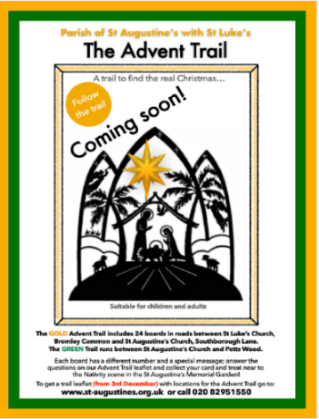 Morning Prayer in the Chapel at St Augustine’s Church
Every Tuesday, Wednesday and Thursday at 9amThe Ark Toddler Group held in the Church 
No Ark this week due to Christmas JourneyEvery Wednesday from 10am to 11.45am (term time only)
To book please use the link below; £1 per person.
https://www.eventbrite.co.uk/o/st-augustines-with-st-lukes-church-35212875693       Warm Space and CAMEO (Come and Meet Each Other)
No Warm Space and CAMEO this week due to Christmas Journey, however if you would like to have a look at the Christmas Journey set up then please come along at 1.30pm on Thursday, followed by refreshments.Foodbank – This week they are collecting:
   Tinned Cold Meat			Washing Up Liquid
   Desserts, Pudding, Jelly, Angel Delight			Toilet Roll
   Long Life Milk	                            Fruit Juice     DeodorantPLEASE MAKE SURE ALL FOOD IS IN DATE BEFORE YOU DONATED IT AND DO NOT DONATE ANY CHILLED OR FROZEN ITEMS AS THEY DO NOT HAVE THE CORRECT STORAGE FOR IT.      Prayer Requests
For confidential prayer requests please use this link for yourself and others.If you wish to sign up to our weekly newsletter, then please click here.       Contact details       
Vicar        Rev Steve Spencer  revsteve.spencer@btinternet.com   07778784331       
Curate     Rev Rachel Winn      curaterachel@yahoo.com                 07311 330202    
Church Warden   Hilary Chittock   07884 195700
Church Warden   Jeff Blyth            07557 349279                   
 Parish Office     020 8295 1550   office@st-augustines.org.uk       The parish office is open every weekday morning  between 10am – 1pm       
        
Hall Bookings           
St Luke’s             bookings@st-augustines.org.uk       
St Augustine’s    liz@emailcarter.plus.com    Online Donations to St Augustine’s with St Luke’s       
There are several ways to donate,       
You can donate online to our bank details are 20-14-33  20772100.       
Payee Account Name        
THE PCC OF THE ECCLESIASTICAL PARISH OF ST AUGUSTINES WITH ST LUKES BROMLEY       
Alternatively, you can give via credit or debit card on our Online Web Page       
       
Or use the QR Code – under the Gift Aid for donations only up to £30        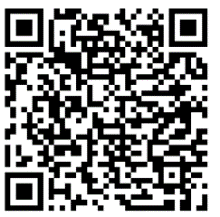 
St Augustine's with St Luke's Parish Church is a Registered Charity      (Charity Number 1129375 )    